Kenmore Rowing Club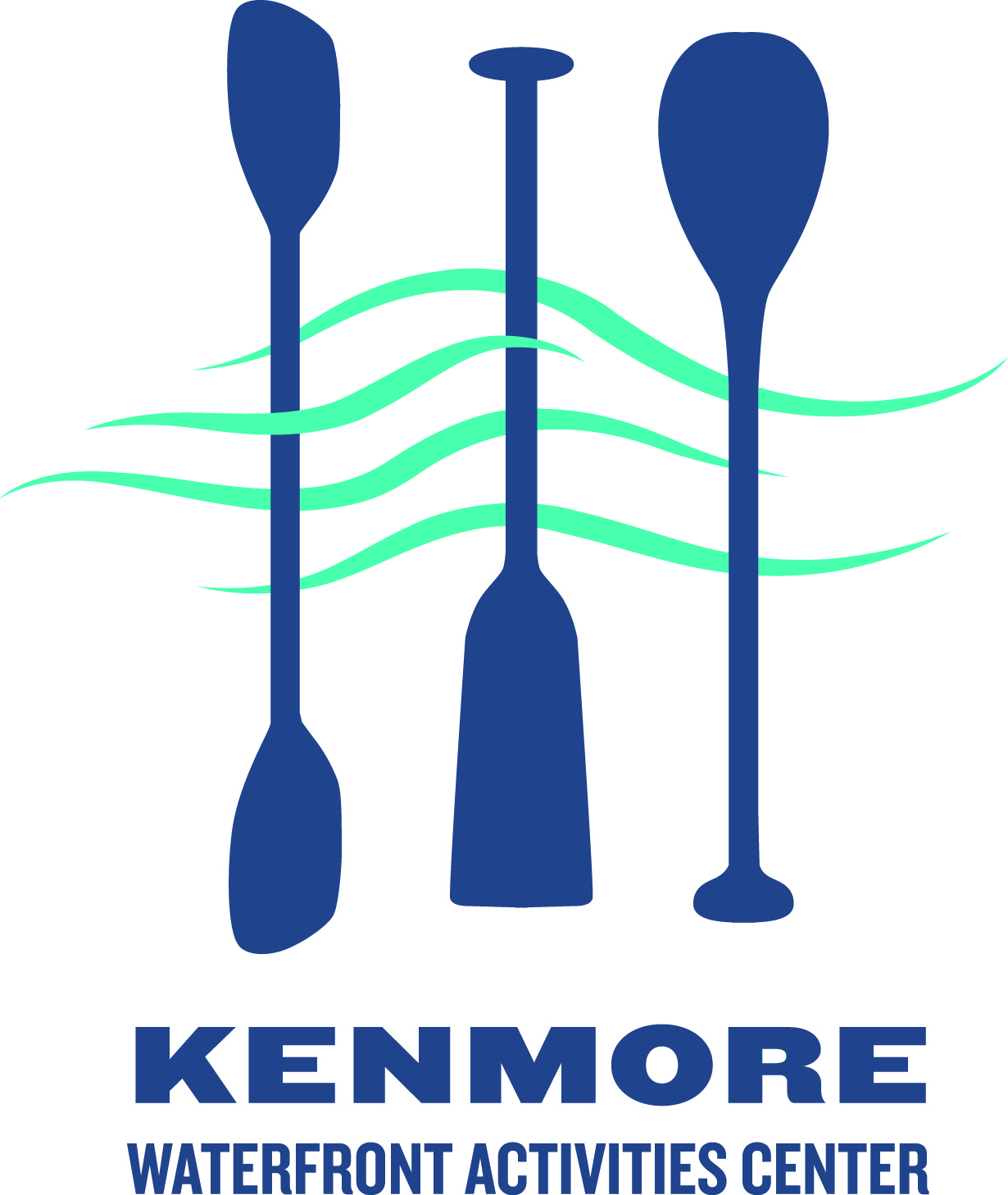 Adult Rowing Club RegistrationParticipant informationLast name:___________________________	First name:____________________  Sex:     __M      __ F                     Date-of-birth: ____/______/____                e-mail: ____________________________________________Phone number:   (_______)_____________      ___cell    ___landlineStreet Address ___________________________________   City _____________  Zipcode  __________Registration type:  ____$225   ___payment before March 1 (-$25)   How did you hear about us?  ___Internet   ___Flyer   ___Word of mouth     Other ___________________Swimming acknowledgement: _____   I understand that, to participate in Club rowing on an ongoing basis, I must pass a 10 minute float test (or provide other evidence of swimming ability) if I am not already an experiencedrower.   The float test can be taken at a number of Seattle Parks and Recreation Pools http://www.seattle.gov/parks/pools.asp      - call the pool for a schedule               (see  http://www.seattle.gov/parks/teens/pdf/forms/float_test.pdf)Waiver acknowledgement:_____    I understand that I will need to sign the USRowing waiver of liability before I participateInitialMedical conditions:  please list any current injuries, physical/mental limitations, allergies, and any other pertinent medical information that the program director and coaching staff may need to be aware of to ensure you have a safe and productive rowing experience. ________________________________________________________________________________________________________________________________________________________________________Emergency Medical Treatment Waiver -   In case of emergency, please contact:    Name: ____________________________________	Phone: ____________________________I authorize emergency medical treatment if qualified medical personnel consider treatment necessary providing I am unavailable to respond/advise or my emergency contact is unavailable to respond/advise.Signature:   _________________________________Date:  _____/______/_______Please make check payable to: Kenmore Waterfront Activities Center (memo line: Adult rowing)Mail form and payment to:  Kenmore WAC    7353 NE 175th St., Kenmore, WA 98028 